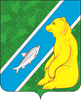 Об утверждении нормативов накоплениятвердых коммунальных отходовна территории муниципального образованиягородское поселение АндраВ соответствии с Федеральным законом от 24.06.1998 № 89-ФЗ «Об отходах производства и потребления», Федеральным законом от 06.10.2003 № 131-ФЗ «Об общих принципах организации местного самоуправления в Российской Федерации», Законом Ханты-Мансийского автономного округа - Югры от 17.11.2016 № 79–оз «О наделении органов местного самоуправления муниципальных образований Ханты-Мансийского автономного округа - Югры отдельными государственными полномочиями в сфере обращения с твердыми коммунальными отходами», приказом Департамента промышленности Ханты-Мансийского автономного округа - Югры от 06.10.2017 № 38-п-162 «Об утверждении методических рекомендаций по исполнению органами местного самоуправления муниципальных образований Ханты-Мансийского автономного округа - Югры отдельных полномочий в сфере обращения с твердыми коммунальными отходами»:1. Утвердить нормативы накопления твердых коммунальных отходов на территории муниципального образования городское поселение Андра согласно приложению.2. Обнародовать настоящее постановление посредством размещения в информационно – телекоммуникационной сети «Интернет», на официальном сайте администрации муниципального образования городское поселение Андра по адресу www.andra-mo.ru, а также разместить на информационных стендах администрации городского поселения Андра.3. Постановление вступает в силу с момента его обнародования.4. Контроль за выполнением постановления оставляю за собой.И.о. главы городского поселения Андра                                                                     Л. Л. Вовк                                                                                                                                      Приложение к постановлению администрациигородского поселения Андраот 26.03.2018 № 151Расчетные нормативы накопления твердых коммунальных отходов на территории муниципального образования городское поселение АндраАДМИНИСТРАЦИЯГОРОДСКОГО ПОСЕЛЕНИЯ   АНДРАОктябрьского районаХанты- Мансийского автономного округа – ЮгрыПОСТАНОВЛЕНИЕАДМИНИСТРАЦИЯГОРОДСКОГО ПОСЕЛЕНИЯ   АНДРАОктябрьского районаХанты- Мансийского автономного округа – ЮгрыПОСТАНОВЛЕНИЕАДМИНИСТРАЦИЯГОРОДСКОГО ПОСЕЛЕНИЯ   АНДРАОктябрьского районаХанты- Мансийского автономного округа – ЮгрыПОСТАНОВЛЕНИЕАДМИНИСТРАЦИЯГОРОДСКОГО ПОСЕЛЕНИЯ   АНДРАОктябрьского районаХанты- Мансийского автономного округа – ЮгрыПОСТАНОВЛЕНИЕАДМИНИСТРАЦИЯГОРОДСКОГО ПОСЕЛЕНИЯ   АНДРАОктябрьского районаХанты- Мансийского автономного округа – ЮгрыПОСТАНОВЛЕНИЕАДМИНИСТРАЦИЯГОРОДСКОГО ПОСЕЛЕНИЯ   АНДРАОктябрьского районаХанты- Мансийского автономного округа – ЮгрыПОСТАНОВЛЕНИЕАДМИНИСТРАЦИЯГОРОДСКОГО ПОСЕЛЕНИЯ   АНДРАОктябрьского районаХанты- Мансийского автономного округа – ЮгрыПОСТАНОВЛЕНИЕАДМИНИСТРАЦИЯГОРОДСКОГО ПОСЕЛЕНИЯ   АНДРАОктябрьского районаХанты- Мансийского автономного округа – ЮгрыПОСТАНОВЛЕНИЕАДМИНИСТРАЦИЯГОРОДСКОГО ПОСЕЛЕНИЯ   АНДРАОктябрьского районаХанты- Мансийского автономного округа – ЮгрыПОСТАНОВЛЕНИЕАДМИНИСТРАЦИЯГОРОДСКОГО ПОСЕЛЕНИЯ   АНДРАОктябрьского районаХанты- Мансийского автономного округа – ЮгрыПОСТАНОВЛЕНИЕ«26»марта 20018  г.№151пгт. Андрапгт. Андрапгт. Андрапгт. Андрапгт. Андрапгт. Андрапгт. Андрапгт. Андрапгт. Андрапгт. Андра№ п/пНаименование категории объектовРасчетная единица, в отношении которой устанавливается нормативНорматив накопления отходовНорматив накопления отходов№ п/пНаименование категории объектовРасчетная единица, в отношении которой устанавливается нормативкг/годм3/год1.Административные здания, учреждения, конторыАдминистративные здания, учреждения, конторыАдминистративные здания, учреждения, конторыАдминистративные здания, учреждения, конторы1.1административные, офисные учреждения1 сотрудник100,3751,462.Предприятия торговлиПредприятия торговлиПредприятия торговлиПредприятия торговли2.1продовольственный магазин1 кв. метр общей площади52,1950,732.2промтоварный магазин1 кв. метр общей площади20,0750,3652.3супермаркет (универмаг)1 кв. метр общей площади32,850,733.Предприятия транспортной инфраструктурыПредприятия транспортной инфраструктурыПредприятия транспортной инфраструктурыПредприятия транспортной инфраструктуры3.1железнодорожные и автовокзалы, аэропорты, речные порты1 пассажир139,7952,5554Дошкольные и учебные заведенияДошкольные и учебные заведенияДошкольные и учебные заведенияДошкольные и учебные заведения4.1дошкольное образовательное учреждение1 учащийся61,6851,0954.2общеобразовательное учреждение1 учащийся79,9351,0955.Культурно-развлекательные, спортивные учрежденияКультурно-развлекательные, спортивные учрежденияКультурно-развлекательные, спортивные учрежденияКультурно-развлекательные, спортивные учреждения5.1клубы, кинотеатры, концертные залы, театры, цирки1 место35,770,735.2библиотеки, архивы1 место45,6250,736.Предприятия общественного питанияПредприятия общественного питанияПредприятия общественного питанияПредприятия общественного питания6.1кафе, рестораны, бары, закусочные, столовые1 место91,6151,0957.Предприятия службы бытаПредприятия службы бытаПредприятия службы бытаПредприятия службы быта7.1гостиницы1 место123,7351,8257.2парикмахерские, косметические салоны, салоны красоты1 место173,012,5558.Предприятия в сфере похоронных услугПредприятия в сфере похоронных услугПредприятия в сфере похоронных услугПредприятия в сфере похоронных услуг8.1кладбища1 га общей площади3193,3956,219ДомовладенияДомовладенияДомовладенияДомовладения9.1многоквартирные дома1 проживающий198,4142,199.2индивидуальные жилые дома1 проживающий283,9193,285